Antrag auf Befreiung vom Kostenbeitrag zum Integrationskurs gemäß § 9 Abs. 2   Integrationskursverordnung (IntV)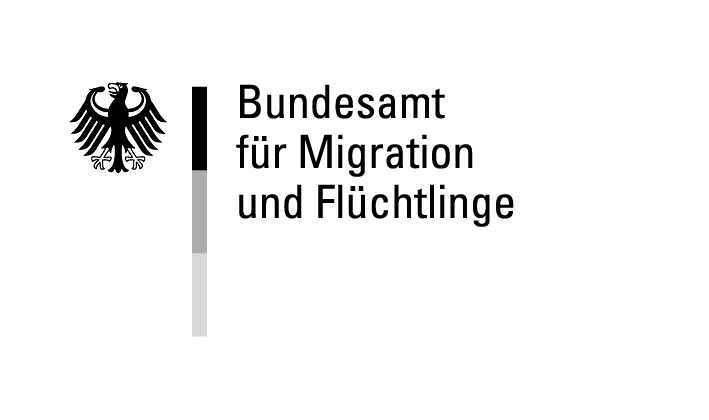  							                                  Erstverfahren     WiederholerverfahrenFalls sich Ihre Anschrift ändert, teilen Sie dies dem Bundesamt bitte unverzüglich mit.Ich beantrage gemäß § 9 Abs. 2 IntV die Befreiung vom Kostenbeitrag zum Integrationskurs. Hinweis: Der Kostenbeitrag beträgt 2,20 Euro pro Unterrichtsstunde bzw. 1,95 Euro pro Unterrichtsstunde für Teilnehmer, die sich vor dem 01.01.2021 zu einem Integrationskurs angemeldet haben.BegründungHinweis: Die Erhebung dieser Daten erfolgt gemäß § 86 Satz 1 AufenthGIch versichere, dass ich alle Angaben vollständig und richtig gemacht habe. Ich bin verpflichtet, dem Bundesamt unverzüglich mitzuteilen, wenn mir die oben aufgeführten Leistungen nicht mehr gewährt werden. Ich bin mir bewusst, dass falsche Angaben zur Ablehnung des Antrages oder – bei späterer Feststellung – zum Widerruf der Bewilligung führen können. Name%nachname%Name%nachname%Name%nachname%Vorname%vorname%Vorname%vorname%Geburtsdatum%geburtsdatum%Geschlecht   männlich    weiblich    diversGeschlecht   männlich    weiblich    diversGeschlecht   männlich    weiblich    diversGeschlecht   männlich    weiblich    diversGeschlecht   männlich    weiblich    diversGeschlecht   männlich    weiblich    diversStraße/Hausnummer%strasse%Postleitzahl%plz%Ort%ort%Ort%ort%Ggf. wohnhaft bei (c/o)%person.address.co%Telefonnummer%person.phone.number%BAMF-Kennziffer (siehe Bestätigung über die Teilnahmeberechtigung)%person.student_bamf_pkz%BAMF-Kennziffer (siehe Bestätigung über die Teilnahmeberechtigung)%person.student_bamf_pkz%BAMF-Kennziffer (siehe Bestätigung über die Teilnahmeberechtigung)%person.student_bamf_pkz%BAMF-Kennziffer (siehe Bestätigung über die Teilnahmeberechtigung)%person.student_bamf_pkz%BAMF-Kennziffer (siehe Bestätigung über die Teilnahmeberechtigung)%person.student_bamf_pkz%BAMF-Kennziffer (siehe Bestätigung über die Teilnahmeberechtigung)%person.student_bamf_pkz%Ich beziehe  Leistungen nach SGB II (Arbeitslosengeld II)                     oder                  Fehler! Textmarke nicht definiert.   Leistungen nach SGB XII (Sozialhilfe)                   oder ich bin finanziell bedürftig, weil:                     ich beziehe Leistungen nach SGB III (Arbeitslosengeld I) und erziele keine weiteren Einkünfte                    oder                     ich bin aus sonstigen Gründen finanziell bedürftig. Dem Antrag ist ein aktueller Nachweis über den Leistungsbezug nach SGB II (Arbeitslosengeld II) oder nach SGB XII (Sozialhilfe) oder nach SGB III (Arbeislosengeld I) oder ein Nachweis bzw. eine Entscheidung einer anderen Stelle zur finanziellen Bedürftigkeit (Härtefall), z.B. Wohngeld, Befreiung von den GEZ-Gebühren etc. beizufügen.Ort, Datum, Unterschrift%hier%, den %heute%